.Section A: 32 counts. - Section B:32 counts.Sequence: A, A, Tag1, Tag 2, B, B, B, B, B, B, Tag 3, A, A, A, Part A-ENDChoreographers note: (This dance was launched at the Maggie G. in Spain Event)Please listen carefully to the music tempo. The rhythm varies slightly during the song and you need to follow the flow of the music to ensure that you dance “in time”. Keep dancing during section ‘A’ when the vocals say “Rule Britannia” as this section is slightly slower. Remember that the tempo varies throughout. This means that the first set of A’s is a different tempo to the second set of A’s, which are noticeably quicker.Intro : 16 counts – (9 sec) (Full Track -3m 52sec)Section A:ROCKS & RECOVERS (F, S, B), STOMP RIGHT, LEFT SAILOR, CROSS BEHIND, FULL UNWINDSIDE ROCK, RECOVER, 3/4 TRIPLE LEFT, WEAVE RIGHT, VAUDEVILLEEnding: Replace &8 with – Stomp right, Stomp left beside right (Arms above head as finale) (at Front wall)TOGETHER, TOUCH & HEEL x2, TOGETHER, SIDE SWITCHES, TOGETHER, SCUFF-HITCH-CROSSTURN 1/4 RIGHT, 1/2 RIGHT, 1/4 RIGHT WITH SIDE ROCK, RECOVER, CROSS, 1/4, 1/4, 1/2 HINGE SIDE ROCK , RECOVERTag 1: SIDE SWAYS R, L, R, L (2 COUNTS) (Back wall)Note: Rhythm changes at this pointTag 2: 16 COUNTS (Back wall)RIGHT MAMBO, LEFT COASTER,  STEP, 1/2 PIVOT LEFT, SCUFF-HITCH-STEPSTOMP LEFT, BACK CROSS, RECOVER, STOMP RIGHT, BACK CROSS, RECOVER, STOMP LEFT, BACK CROSS, RECOVER, STOMP RIGHT, HOLDNote: Rhythm changes again here.Section B:LEFT CROSS, RECOVER, TOGETHER, RIGHT STOMP MAMBO, HEEL TAP, HOLD, HEEL SWITCH, TOGETHER, ROCK, RECOVERLEFT COASTER, POINT BEHIND, 3/4 RIGHT UNWIND, SIDE ROCK, RECOVER, BEHIND, SIDE, TOUCH IN FRONTHEEL TWISTS, HOLD, HEEL DROPS, TOGETHER, CROSS BACK AND POINT x2TOGETHER, STEP, 1/2 PIVOT LEFT, RIGHT SHUFFLE, STEP, 1/2 PIVOT RIGHT, FULL TURN RIGHTTag 3: 16 COUNTS (This is the mirror of Tag 2) (Back wall)LEFT MAMBO, RIGHT COASTER,  STEP, 1/2 PIVOT RIGHT, SCUFF-HITCH-STEPSTOMP RIGHT, BACK CROSS, RECOVER, STOMP LEFT, BACK CROSS, RECOVER, STOMP RIGHT, BACK CROSS, RECOVER, STOMP LEFT, HOLDRedcoat Tiger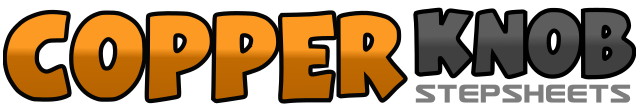 .......Count:64Wall:4Level:Phrased Advanced.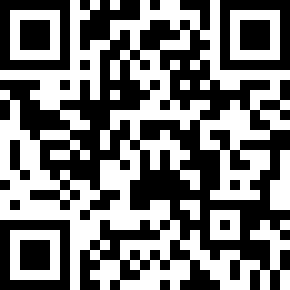 Choreographer:Maggie Gallagher (UK) - April 2009Maggie Gallagher (UK) - April 2009Maggie Gallagher (UK) - April 2009Maggie Gallagher (UK) - April 2009Maggie Gallagher (UK) - April 2009.Music:The Redcoats - Michael Flatley : (Album: Celtic Tiger)The Redcoats - Michael Flatley : (Album: Celtic Tiger)The Redcoats - Michael Flatley : (Album: Celtic Tiger)The Redcoats - Michael Flatley : (Album: Celtic Tiger)The Redcoats - Michael Flatley : (Album: Celtic Tiger)........1&Rock forward on right, Recover onto left2&Rock out to right side on right, Recover onto left3&Rock back on right, Recover onto left4Stomp out to right side on right5&6Cross left behind right, Step right to right side, Step left to left side7,8Cross touch right toe behind left, Unwind full turn right (weight ends on right)1,2Rock out to left side, Recover onto right3&43/4 triple turn left with left cross (L,R,L)5,6Step right to right side, Cross left behind right&7Step right to right side, Cross left over right&8Step back on right, Tap left heel forward on left diagonal&1Step left next to right, Touch right toe next to left&2Step right to right side, Tap left heel forward&3Step left next to right, Touch right toe next to left&4Step right to right side, Tap left heel forward&5Step left next to right, Point right to right side&6Step right next to left, Point left to left side&7&8Step left beside right, Scuff right forward, Hitch right, Cross right over left1,21/4 turn right stepping back on left, 1/2 turn right stepping forward on right3&41/4 turn right rocking out to left, Recover onto right, cross left over right5,61/4 turn left stepping back on right, 1/4 turn left stepping left to left side7,81/2 hinge turn left rocking out to right side, Recover onto left.1,2Sway right, Sway left1&2Right mambo step (Tempo change so please keep in time)3&4Left coaster step5,6Step forward on right, Make 1/2 pivot turn left7&8Scuff right forward, Hitch right knee, Step forward on right1,2&Stomp left to left diagonal, Cross rock right behind left, Recover onto left (moving slightly forwards)3,4&Stomp right to right diagonal, Cross rock left behind right, Recover onto right5,6&Stomp left to left diagonal, Cross rock right behind left, Recover onto left7,8Stomp right to right side, HOLD1,2Cross rock left over right, Recover onto right&3Step left beside right, Stomp mambo right forward&a4Recover onto left, Step right beside left, Tap left heel forward5HOLD&6Step left beside right, Tap right heel forward&7,8Step right beside left, Rock forward onto left, Recover onto right1&2Step back on left, Step right beside left, Step forward on left3,4Point right toe behind left, Unwind 3/4 turn right (weight ends on right)5,6Rock out to left side, Recover onto right7&8Cross left behind right, Step right to right side, Touch left in front of right (left heel raised)&1Twist both heels out, Twist both heels back to centre (left heel still raised)2HOLD&3Drop left heel and raise right heel, Drop right heel and raise left heel&4Drop left heel and raise right heel, Drop right heel and raise left heel&5Step left beside right, Cross right over left&6Step back on left, Point right to a right side diagonal&7Step right beside left, Cross left over right&8Step back on right, Point left toe to left diagonal&1Step left beside right, Step forward on right2Make 1/2 pivot turn left3&4Step forward on right, Step left beside right, Step forward on right5,6Step forward on left, 1/2 pivot turn right7,81/2 turn right stepping back on left, 1/2 turn right stepping forward on right1&2Left Mambo step (music slows down 1-4,keep in time)3&4Right Coaster step5,6Step forward on left, Make 1/2 pivot turn right7&8Scuff left forward, Hitch left knee, Step forward on left1,2&Stomp right to right diagonal, Cross rock left behind right, Recover onto right (moving slightly forwards)3,4&Stomp left to left diagonal, Cross rock right behind left, Recover onto left5,6&Stomp right to right diagonal, Cross rock left behind right, Recover onto right7,8Stomp left to left side, HOLD